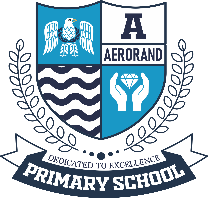  AERORAND PRIMARY SCHOOL AERORAND PRIMARY SCHOOL AERORAND PRIMARY SCHOOLCIVVIES DRESS CODECIVVIES DRESS CODECIVVIES DRESS CODEGIRLSBOYSPRIVATECLOTHESNo Make-up or excessive jewellery/ sunglasses will be allowed.No spaghetti strap tops, low-cut or mid-riff bearing crop tops will be allowed.No mini-skirts or skin-tight dresses will be allowed.Ski-pants may only be worn when worn with a long shirt which covers the rear.Hair must still be neat and tied up out of the learners’ face.Comfortable shoes should be worn, no high-heels/ slippers should be worn.No Make-up or any jewellery/ sunglasses will be allowed.No overly large/baggy pants may be worn.No underwear/boxer shorts may show.Hair must be styled according to the school rules.Flip-flops may not be worn with socks.PRIVATESPORTS CLOTHESNo ski-pants with crop tops will be allowed. Sports bras are compulsory for all girls Gr4-7.Girls should wear comfortable t-shirts which cover the rear.No spaghetti strap tops or any shirt which shows any underwear should be worn.Sports tekkies should be worn. No sneakers are allowed on the netball courts.Sports shorts and t-shirts to be worn.Walking around without a shirt will not be allowed under any circumstances.Pants should fit well, and underwear should not show.Sports tekkies/togs should be worn.TRACKSUITSTo be neat, not too tight/loose fitting and preferably matching top and bottom. To be neat, not too tight/loose fitting and preferably matching top and bottom.TRENDSNo explicit content /slogans of any inappropriate nature will be allowed on any clothing or accessories. e.g. graphics deemed inappropriate or child friendly.No explicit content /slogans of any inappropriate nature will be allowed on any clothing or accessories. e.g. graphics deemed inappropriate or child friendly.When wearing private clothes to school, you should always look respectable, neat and clean as you are still representing the school as an honourable institution. All school rules still apply when wearing civvies.  Should you not comply with this dress code, you will be sent home as well as receive demerits according to the school disciplinary system.When wearing private clothes to school, you should always look respectable, neat and clean as you are still representing the school as an honourable institution. All school rules still apply when wearing civvies.  Should you not comply with this dress code, you will be sent home as well as receive demerits according to the school disciplinary system.When wearing private clothes to school, you should always look respectable, neat and clean as you are still representing the school as an honourable institution. All school rules still apply when wearing civvies.  Should you not comply with this dress code, you will be sent home as well as receive demerits according to the school disciplinary system.